, 29.09.2021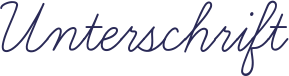 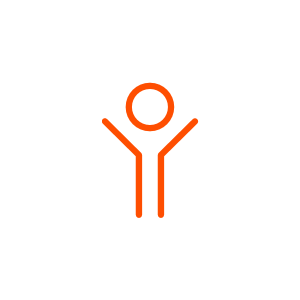 BERUFSERFAHRUNGKontaktPersönliche DatenGeburtsdatum:  Geburtsort: Familienstand: Nationalität: Fähigkeiten & KenntnisseSOFTWARESoftware 1Software 2Software 3Software 4SPRACHENDeutsch (Muttersprache)Fremdsprache  1Fremdsprache 2 – 		KontaktPersönliche DatenGeburtsdatum:  Geburtsort: Familienstand: Nationalität: Fähigkeiten & KenntnisseSOFTWARESoftware 1Software 2Software 3Software 4SPRACHENDeutsch (Muttersprache)Fremdsprache  1Fremdsprache 2 – 		KontaktPersönliche DatenGeburtsdatum:  Geburtsort: Familienstand: Nationalität: Fähigkeiten & KenntnisseSOFTWARESoftware 1Software 2Software 3Software 4SPRACHENDeutsch (Muttersprache)Fremdsprache  1Fremdsprache 2 – 		KontaktPersönliche DatenGeburtsdatum:  Geburtsort: Familienstand: Nationalität: Fähigkeiten & KenntnisseSOFTWARESoftware 1Software 2Software 3Software 4SPRACHENDeutsch (Muttersprache)Fremdsprache  1Fremdsprache 2 – 		KontaktPersönliche DatenGeburtsdatum:  Geburtsort: Familienstand: Nationalität: Fähigkeiten & KenntnisseSOFTWARESoftware 1Software 2Software 3Software 4SPRACHENDeutsch (Muttersprache)Fremdsprache  1Fremdsprache 2 – 		HobbysHobby 1Hobby 2Hobby 3AuszeichnungenAUSBILDUNGHobbysHobby 1Hobby 2Hobby 3Auszeichnungen – HobbysHobby 1Hobby 2Hobby 3Auszeichnungen – HobbysHobby 1Hobby 2Hobby 3Auszeichnungen – FORTBILDUNG –  –  – EHRENAMT –  – 